Социальный проект: «Ветеран живет рядом»Паспорт проекта1.Наименование проекта:   «Ветеран живет рядом»2.Направление проекта:  Патриотическое   3.Сведения об авторе: Овчинникова А.А., классный руководитель 10а класса4. Срок реализации:  2014-2015 учебный год.5. Исполнители: учащиеся 10а класса6. Цель: - привлечь внимание детей и подростков к проблеме сохранения памяти о людях и событиях Великой Отечественной войны;- оказание посильной помощи ветеранам Вов и труженикамтыла проживающим в родном городе;- развитие интереса к историческому прошлому нашей страны, родного города;- воспитание чувства патриотизма и гражданственности.7.Задачи: -создать условия для воспитания патриотических чувств у учащихся через взаимодействие с ветеранами и участниками войны;- воспитывать у детей уважение к защитникам Родины;-социальная поддержка ветеранов, воспитание  внимательного отношения к--людям старшего поколения, желания заботиться о них;-способствовать возрождению традиций русских семей, основанных на любви, нравственности и взаимном уважении ее членов друг к другу.Актуальность проектаВеликая Отечественная война 1941-1945 годов – одно из наиболее значительных событий истории, кардинально изменившее состояние мира. Сколько судеб она исковеркала, а сколько унесла жизней. Но каждый год мы с радостью вспоминаем май 1945г.- долгожданную победу в Великой Отечественной войне. Проблемой данного  проекта является отсутствие должного внимания подрастающего  поколения к ветеранам ВОВ и пожилым людям. Среди молодого поколения появляются мнения, что современным людям, не нужно знать о Великой Отечественной войне. Многие не знают не только имён героев, но даже имён своих родственников, переживших эти страшные времена. Всем пожилым людям очень приятно, когда к ним с почтением относится молодежь. Как же  они радуются любому вниманию  с нашей стороны. И пока среди нас живёт хоть один человек, для которого не существует исторической памяти, наша задача сделать так, чтобы никто не имел права забывать ужасы этой войны. Мы не имеем права забыть тех солдат, которые погибли ради того, чтобы мы сейчас жили. Мы обязаны помнить всё!      Забота о ветеранах в нашей школе была всегда. Мы их поздравляем с праздниками, приглашаем в школу на беседы, концерты, утренники, оказывали посильную помощь. Но оценив все, мы  решили сделать в этом году что-то большее для наших освободителей. Ребята сразу отметили  необходимость дополнительных встреч с ветераном ВОВ, тружениками тыла, организации  им посильной бытовой  помощи. А еще мы решили побольше разузнать от наших земляков о малоизвестных событиях тех суровых дней. Мы  решили в рамках акции «Ветеран живет рядом» обогатить сведения  о военных буднях ветеранов войны. Написать статью в районную газету «Светлый путь» про Людмилу Петровну Меновщикову.Основные направления работы:1. тематические экскурсии в районный историко-краеведческий музей;2.  оказание адресной помощи пожилому  ветерану ВОВ, труженикам тыла, проживающим в родном поселке;3. тематические встречи;4. творческие работы учащихся;5.трудовые дела учащихся.Адресная направленность: Проект рассчитан для учащихся 10 класса, которые способны реализовать данную идеюв 2014-2015 учебном году.Социальные партнеры проекта.В ходе подготовки и реализации проекта необходимы партнеры, в качестве которых выступают учитель, ветераны Вов, труженики тыла, родители.План основных мероприятийпо внедрению социального проекта «Ветеран живет рядомИтоги реализации проекта:В рамках акции «Ветераны живут среди нас» была оказана  адресная помощь ветерану ВОв Меновщиковой Л.П. Ученица 10 а класса взяла последнее интервью у ветерана. В мае 2016 Людмила Петровна, в возрасте 97 лет, скончалась. Проведены: Классный час на тему « Не знаю, где я нежности училась». Конкурс стихов о Великой Отечественной войне. В конкурсе принимала участие ученица 10а класса Румянцева Л.  Экскурсия в краеведческий музей школы на выставку, посвящённую подвигу народа в Великой отечественной войне. Экскурсия по поселку к памятникам героев Великой Отечественной войны.  Коллективный просмотр художественного фильма о Великой Отечественной войне. Акция «Сирень победы»», посвященная празднованию Дня Победы!». Ученики класса садили кусты сирени. Акция «Георгиевская лента»Школьные спортивно-интеллектуальные соревнования в честь празднования 70-летия Победы в ВОв Школьный смотр строя и песни, посвященном 70-летию со дня Великой ПобедыМитинг, посвященный 70-летию со дня Великой Победы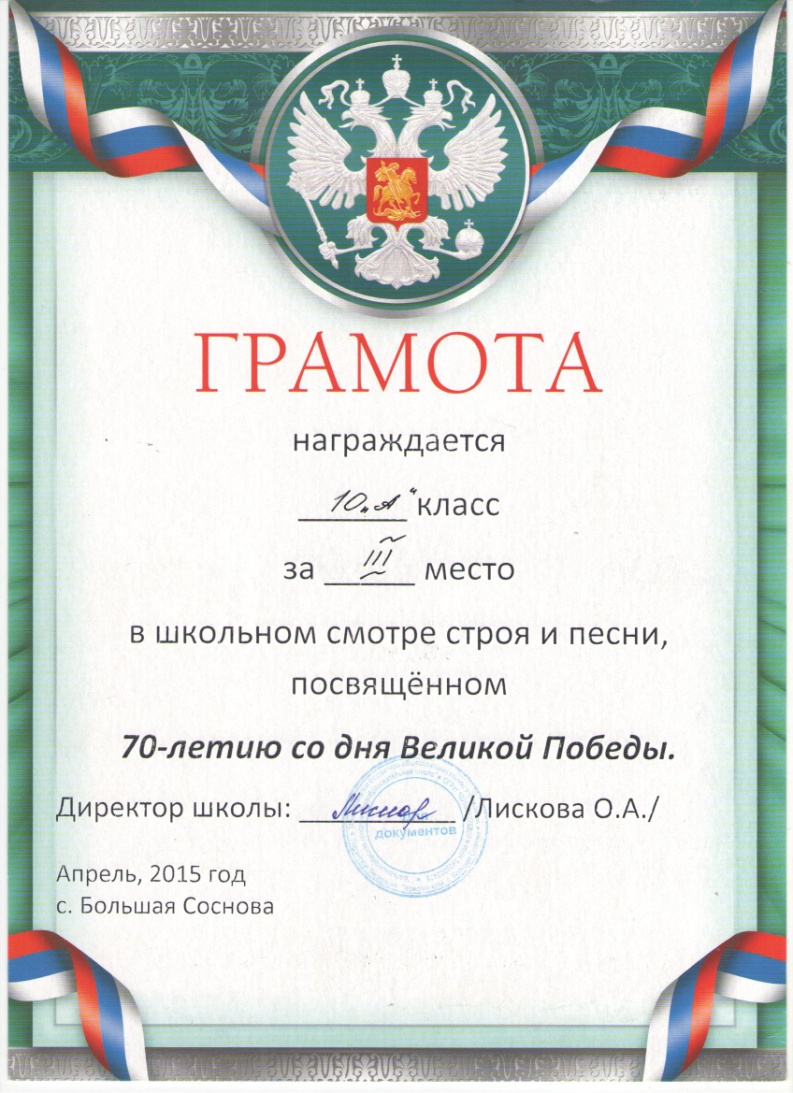 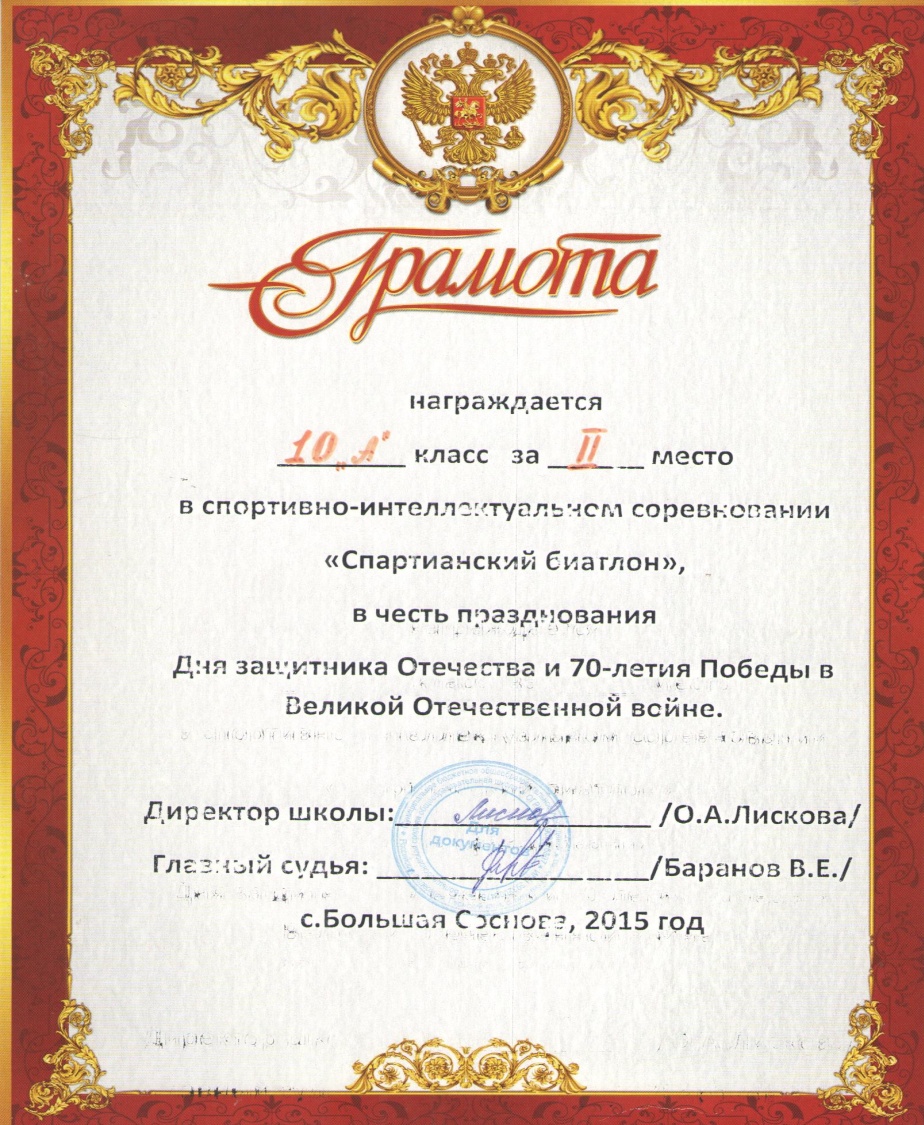 № п/пЗапланированные мероприятия1Изготовление открыток к Дню Победы.2Акция «Ветераны живут среди нас», адресная помощь.3Классный час на тему « Не знаю, где я нежности училась»4Конкурс стихов о Великой Отечественной войне. 5Экскурсия в краеведческий музей школы на выставку, посвящённую подвигу народа в Великой отечественной войне.6Экскурсия по поселку к памятникам героев Великой Отечественной войны.7Встреча с ветеранами Великой Отечественной войны и работниками тыла.8Коллективный просмотр художественного фильма о Великой Отечественной войне.9Акция «Сирень победы»», посвященная празднованию Дня Победы!»10Акция «Сирень победы»», посвященная празднованию Дня Победы!»11Школьные спортивно-интеллектуальные соревнования в честь празднования 70-летия Победы в ВОв12Школьный смотр строя и песни, посвященном 70-летию со дня Великой Победы13Акция «Георгиевская лента»